Mathematics Knowledge Organiser         Year 8 HT4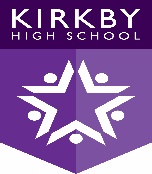 FDPStandard formNumber sense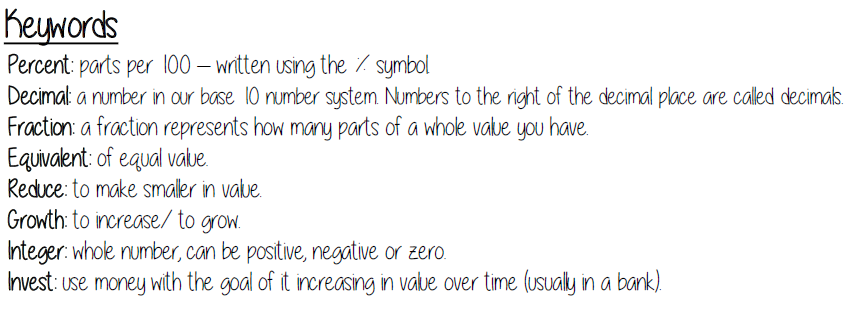 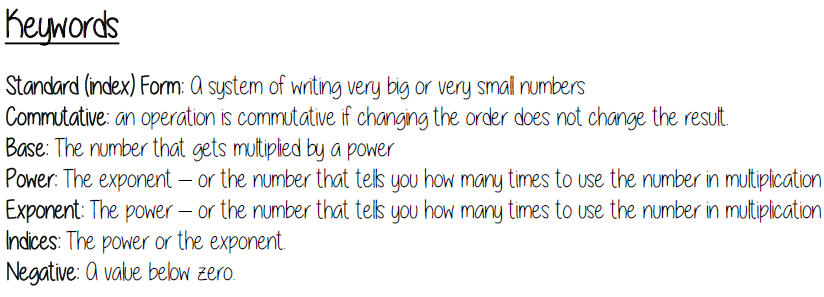 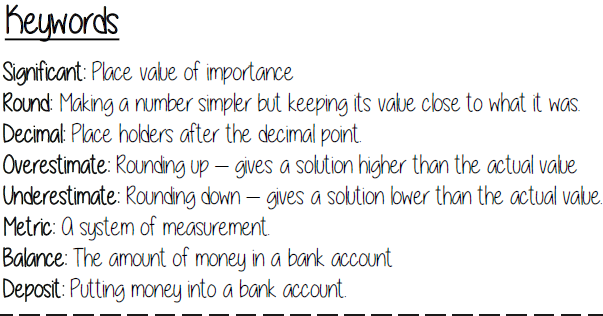 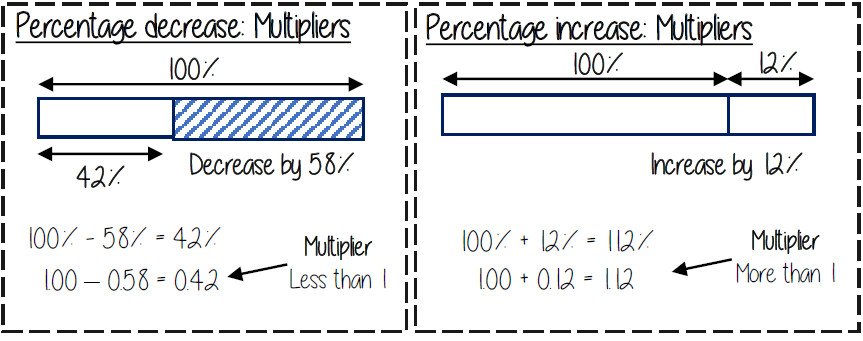 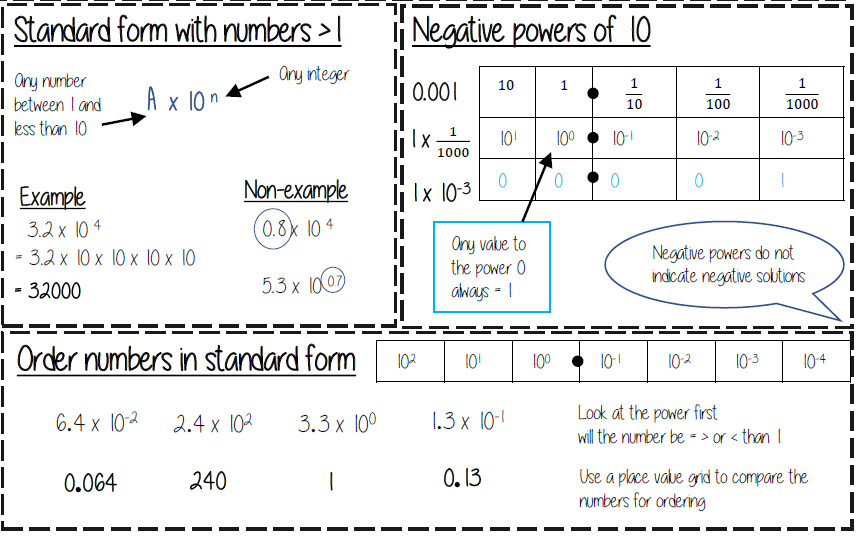 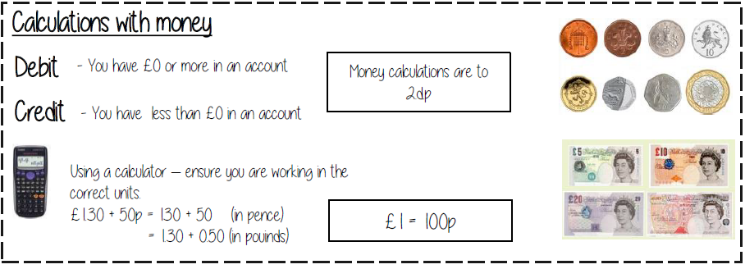 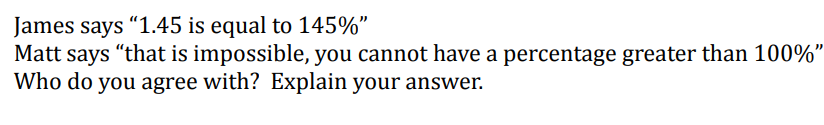 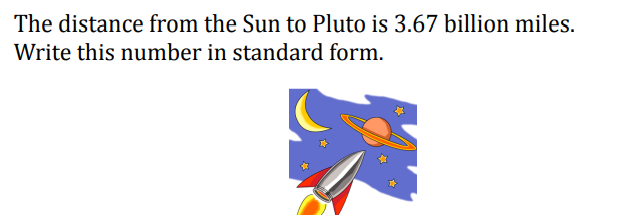 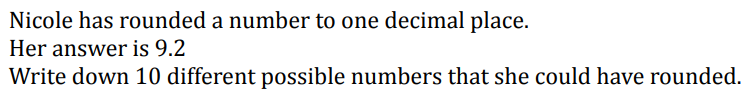 